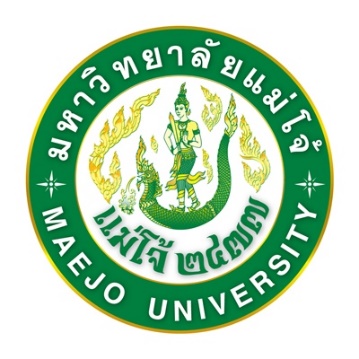 รายงานผลการดำเนินงานตามแผนพัฒนาส่วนงาน ที่สอดคล้องตามนโยบายและยุทธศาสตร์ของมหาวิทยาลัย ประจำปีงบประมาณ 2565   คณะ/วิทยาลัย/สำนัก   (ชื่อหัวหน้าส่วนงาน)รายงาน ณ วันที่...................... บทสรุปผู้บริหาร(คำอธิบายเพิ่มเติม : จำนวนไม่เกิน 2 หน้า)						สารบัญ                                                                                                   		        หน้าบทสรุปผู้บริหารสารบัญข้อมูลรายงานผลการดำเนินงานของส่วนงาน ประจำปีงบประมาณ 2565 ตามวิสัยทัศน์และ
แนวทางการบริหารตามยุทธศาสตร์ของมหาวิทยาลัยที่ให้ไว้กับสภามหาวิทยาลัย              1.  	ผลสำเร็จของการดำเนินงานของส่วนงานตามวิสัยทัศน์และยุทธศาสตร์               การพัฒนามหาวิทยาลัยแม่โจ้               ๒.  	ผลสำเร็จที่เป็นรูปธรรมของการดำเนินงานของส่วนงานตามวิสัยทัศน์ และ
                     เป้าหมายที่กำหนดไว้ในช่วงระยะเวลาการดำรงตำแหน่ง 4 ปี (ปีที่ ....)              ๓.	ผลการบริหารการเงินและการแสวงหารายได้ของส่วนงานในช่วงระยะเวลา
                     การดำรงตำแหน่ง 4 ปี (ปีที่ ....)              ๔.	ข้อมูลเพิ่มเติมประกอบการประเมินผลการดำเนินงานของหัวหน้าส่วนงาน                     4.1  ความร่วมมือกับหน่วยงานภาครัฐหรือเอกชน                     4.2  การดำเนินการพัฒนาที่ตอบโจทย์การเป็นมหาวิทยาลัยกลุ่ม (2) 
                            การพัฒนาเทคโนโลยีและส่งเสริมการสร้างนวัตกรรม                      4.3  การเตรียมความพร้อมและการดำเนินการกรณีที่จำนวนนักศึกษาลดลงหรือจำนวน
                            ไม่ถึงเป้าหมายที่กำหนด	    ๕.  	หัวหน้าส่วนงานให้ข้อมูลตามประเด็นหัวข้อย่อย 	    ๖.	การนำข้อเสนอแนะจากการประเมินในปีที่ผ่านมาไปพัฒนาหรือปรับปรุงส่วนงาน ภาคผนวกข้อมูลรายงานผลการดำเนินงานของส่วนงาน ประจำปีงบประมาณ 2565ตามวิสัยทัศน์และแนวทางการบริหารตามยุทธศาสตร์ของมหาวิทยาลัยที่ให้ไว้กับสภามหาวิทยาลัย(คำอธิบายเพิ่มเติม : จำนวนไม่เกิน 20 หน้า)1.     ผลสำเร็จของการดำเนินงานของส่วนงานตามวิสัยทัศน์และยุทธศาสตร์                  การพัฒนามหาวิทยาลัยแม่โจ้        	๒.     ผลสำเร็จที่เป็นรูปธรรมของการดำเนินงานของส่วนงานตามวิสัยทัศน์ และเป้าหมาย                  ที่กำหนดไว้ในช่วงระยะเวลาการดำรงตำแหน่ง 4 ปี (ปีที่ ....)          ๓.     ผลการบริหารการเงินและการแสวงหารายได้ของส่วนงานในช่วงระยะเวลาการดำรง                 ตำแหน่ง 4 ปี (ปีที่ ....)          4.    ข้อมูลเพิ่มเติมประกอบการประเมินผลการดำเนินงานของหัวหน้าส่วนงาน                  4.1  ความร่วมมือกับหน่วยงานภาครัฐหรือเอกชน                  4.2  การดำเนินการพัฒนาที่ตอบโจทย์การเป็นมหาวิทยาลัยกลุ่ม (2) 
                         การพัฒนาเทคโนโลยีและส่งเสริมการสร้างนวัตกรรม                   4.3  การเตรียมความพร้อมและการดำเนินการกรณีที่จำนวนนักศึกษาลดลงหรือจำนวน
                         ไม่ถึงเป้าหมายที่กำหนด 5.   หัวหน้าส่วนงานให้ข้อมูลตามประเด็นหัวข้อย่อย ดังต่อไปนี้   5.1 กิจกรรม/ โครงการ/งานใดที่ท่านคิดว่า ในรอบการประเมินที่ผ่านมา ทำได้ดีและประสบความสำเร็จตามเป้าหมาย โปรดแจ้งไม่เกิน 3 เรื่องต่อมิติ (โปรดจำแนกเป็น มิติเชิงการแก้ปัญหาและมิติ
เชิงการพัฒนา) เรียงลำดับจากดีมากลงมา และมีปัจจัยใดที่ส่งผลต่อความสำเร็จนั้น  5.2 กิจกรรม/โครงการ/งานใดที่ท่านคิดว่า ในรอบการประเมินที่ผ่านมา ยังทำได้ไม่ดี หรือยังไม่ประสบความสำเร็จหรือยังไม่ได้ทำ โปรดแจ้งไม่เกิน 3 เรื่องต่อมิติ (โปรดจำแนกเป็น มิติเชิงการแก้ปัญหา และมิติเชิงการพัฒนา) เรียงลำดับจาก ทำได้ไม่ดี มากที่สุดลงมา และมีปัจจัยหรือข้อจำกัดใดที่ส่งผลต่อความ
ไม่สำเร็จนั้น  5.3 อุปสรรค ข้อจำกัด และความลำบากใจในการทำงานในหน้าที่ของท่านมีอะไรบ้าง โปรดแจ้งให้เห็นชัดเจน (อาทิ ด้านนโยบาย ด้านกฎระเบียบ ด้านระบบงานภายในมหาวิทยาลัย ด้านงบประมาณ ด้านผู้ปฏิบัติงาน ด้านตนเอง ด้านการเมืองภายใน อิทธิพลจากภายนอก เป็นต้น) หากท่านสามารถระบุวิธีการแก้ไข โปรดระบุวิธีการแก้ไขด้วย๖.  การนำข้อเสนอแนะจากการประเมินในปีที่ผ่านมาไปพัฒนาหรือปรับปรุงส่วนงาน (แผนการ
     ปรับปรุง/พัฒนาตามข้อเสนอแนะ (Improvement plan) และผลการปรับปรุง/พัฒนาล่าสุด	หมายเหตุ :  การเขียนรายงานตามหัวข้อ 1 – ๖ ขอให้รายงานประเด็นที่สำคัญด้วยความกระชับ อนึ่ง ในกรณีที่การดำเนินงานในส่วนใดไม่บรรลุตามที่กำหนดไว้ ท่านสามารถระบุปัญหาหรืออุปสรรคใน
การดำเนินงาน รวมถึงข้อเสนอแนะที่ต้องการเสนอต่อมหาวิทยาลัย เพื่อช่วยสนับสนุนการขับเคลื่อน
การดำเนินงานในด้านดังกล่าวภาคผนวก(คำอธิบายเพิ่มเติม : ให้ระบุลำดับและชื่อรายการไฟล์ข้อมูลประกอบเพิ่มเติมที่จะปรากฎในแผ่นซีดีโดยไม่ต้องใส่เนื้อหา/เอกสารในเล่มรายงาน แต่ให้สแกนเป็นไฟล์ (*.PDF) แทน)สำเนาไฟล์รูปเล่มผลการดำเนินงานตามแผนพัฒนาส่วนงานที่สอดคล้องตามนโยบายและยุทธศาสตร์ของมหาวิทยาลัย ประจำปีงบประมาณ 2565 คณะ....................................................เอกสารประกอบ 1 : เรื่อง ..............................................................................................................เอกสารประกอบ 2 : เรื่อง ..............................................................................................................เอกสารประกอบ 3 : เรื่อง ..............................................................................................................เอกสารประกอบ 4 : เรื่อง ..............................................................................................................เอกสารประกอบ 5 : เรื่อง ..............................................................................................................เอกสารประกอบ 6 : เรื่อง ..............................................................................................................เอกสารประกอบ 7 : เรื่อง ..............................................................................................................เอกสารประกอบ 8 : เรื่อง ..............................................................................................................เอกสารประกอบ 9 : เรื่อง ..............................................................................................................ฯลฯมิติที่กิจกรรม/โครงการ/งานวัตถุประสงค์ผลการดำเนินงานปัจจัยที่ส่งผลต่อความสำเร็จ๑๒๓มิติที่กิจกรรม/โครงการ/งานวัตถุประสงค์ผลการดำเนินงานปัจจัยหรือข้อจำกัดที่ส่งผลต่อความไม่สำเร็จ๑๒๓ข้อที่อุปสรรค/ข้อจำกัดวิธีการ/แนวทางแก้ไข๑๒๓ข้อเสนอแนะจากการรายงานผล ประจำปีงบประมาณ พ.ศ. ๒๕๖๔กิจกรรม/โครงการ/งาน ที่ดำเนินงานตามข้อเสนอแนะจากการประเมินผล ประจำปีงบประมาณ พ.ศ. ๒๕๖๔ผลการดำเนินงานปัญหาและอุปสรรค